	Module 37: Merchandising Business Project (Optional):       Name: ___________________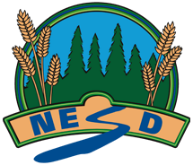 Feedback:Fully meeting expectations, with enriched understanding (EU)Fully meeting grade level expectations (FM)Mostly meeting grade level expectations (MM)Not yet meeting grade level expectations (NY)Examine accounting practices through a project simulation related to a merchandising business.You can thoughtfully examine accounting practices through a project simulation related to a merchandising business.You might be: You can examine accounting practices through a project simulation related to a merchandising business.
You show this by:You support your examination with relevant details and examples. You are exploring and practicing examining accounting practices through a project simulation related to a merchandising business.You may be: You are having trouble examining accounting practices through a project simulation related to a merchandising business.Consider: 